Aktivita 1: Preskúmajte nomogramZadanie pre žiakov (totožné so zadaním v pracovnom liste pre žiakov).Vezmite si tablet alebo smartfón, naskenujte QR kód (alebo na počítači použite danú adresu) a odpovedzte na nasledujúce otázky: 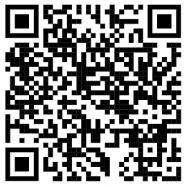 https://www.geogebra.org/m/gxj2ut52Pri posúvaní bodu sa pozrite na šípku. Kedy sa šípka zmení na zelenú? Vyskúšajte rôzne úlohy pomocou tlačidiel vpred a vzad. Čo si môžete všimnúť na pohybe bodu a na smere čiernej šípky? Vyplňte tabuľku.V tejto aktivite žiaci objavujú vzťah medzi nomogramom a súradnicovým systémom prostredníctvom senzomotorických skúseností. Učiteľ predstaví úlohu a nechá žiakov applet preskúmať. Ak je to potrebné, učiteľ môže vysvetliť, čo sa pri jednotlivých úlohách od žiakov očakáva. Na konci tejto fázy učiteľ diskutuje so žiakmi o rôznych odpovediach, ktoré uviedli v rámci diskusie v triede. Odporúčané pomôcky/materiály: tabletOdhadovaný čas: 20 minútAktivita 2: Nomogramy, grafy a predpisyZadanie pre žiakov (totožné so zadaním v pracovnom liste pre žiakov).Vezmite si tablet alebo smartfón, naskenujte QR kód (alebo na počítači použite danú adresu) a odpovedzte na nasledujúce otázky: 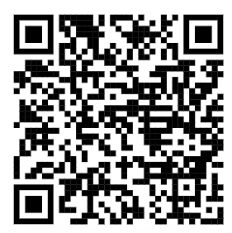 https://www.geogebra.org/m/ru6bpmshPosúvajte bod. Čo viete povedať o vzťahu medzi polohou bodu a polohou šípky?Stlačte tlačidlo Stopa a bod posúvajte vodorovne. Čo ste si všimli na stope šípky. Vysvetlite svoje zistenia.Pripojte bod ku grafu  a preskúmajte stopu. Potom vyskúšajte: , aký je rozdiel? Vysvetlite svoje zistenia.Predpokladajme, že všetky šípky sú vodorovné. Aký predpis im viete priradiť? Skontrolujte svoje riešenie pomocou appletu.Preskúmajte stopu  a . V čom sa líšia?Dve zvislé číselné osi spolu so stopou šípok sa nazývajú nomogram. Vysvetlite, čo nomogram predstavuje pre danú funkciu. Akú úlohu má prvá číselná os? A aká je úloha druhej číselnej osi?V tejto aktivite si žiaci rozšíria predstavu o nomogramoch pomocou vzorcov a grafov. Objavia súvislosť medzi nomogramom a sklonom a y-priesečníkom predpisu lineárnej funkcie.Na konci tejto fázy učiteľ diskutuje so žiakmi o rôznych odpovediach, ktoré uviedli v rámci diskusie v triede.Odporúčané pomôcky/materiály: tabletOdhadovaný čas: 20 minútAktivita 3: Nájdite predpisZadanie pre žiakov (totožné so zadaním v pracovnom liste pre žiakov).Vezmite si tablet alebo smartfón, naskenujte QR kód (alebo na počítači použite danú adresu) a odpovedzte na nasledujúce otázky: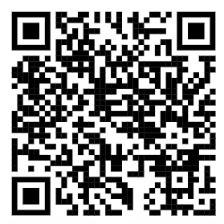 https://www.geogebra.org/m/gxj2ut52Pre každý zo 7 nomogramov napíšte predpis lineárnej funkcie. Predpokladajte, že štvorcová sieť mriežky má štvorce s dĺžkou strany 1.. Žiaci sa vrátia k senzomotorickej úlohe z prvej aktivity, ale teraz sa pokúsia matematizovať svoje počiatočné skúsenosti napísaním predpisu.Na konci tejto aktivity učiteľ diskutuje so žiakmi o rôznych odpovediach, ktoré uviedli v rámci triednej diskusie v triede.Odporúčané pomôcky/materiály: tabletOdhadovaný čas: 20 minútPlán vyučovacej hodinyNázov:Nomogramy 1Nomogramy 1Nomogramy 1Nomogramy 1Počet hodín:60 minút60 minút60 minút60 minútRočník/vek:1. – 3. ročník SŠ1. – 3. ročník SŠ1. – 3. ročník SŠ1. – 3. ročník SŠStručný opis:Prvý úvod do nomogramov. Žiaci najprv skúmajú nomogramy prostredníctvom senzomotorických úloh. Potom sa to formalizuje prepojením grafov a rovníc s nomogramom. V závere sa vraciame k senzomotorickým úlohám a matematizujeme predchádzajúce zistenia prepojením každého nomogramu s predpisom lineárnej funkcie.Prvý úvod do nomogramov. Žiaci najprv skúmajú nomogramy prostredníctvom senzomotorických úloh. Potom sa to formalizuje prepojením grafov a rovníc s nomogramom. V závere sa vraciame k senzomotorickým úlohám a matematizujeme predchádzajúce zistenia prepojením každého nomogramu s predpisom lineárnej funkcie.Prvý úvod do nomogramov. Žiaci najprv skúmajú nomogramy prostredníctvom senzomotorických úloh. Potom sa to formalizuje prepojením grafov a rovníc s nomogramom. V závere sa vraciame k senzomotorickým úlohám a matematizujeme predchádzajúce zistenia prepojením každého nomogramu s predpisom lineárnej funkcie.Prvý úvod do nomogramov. Žiaci najprv skúmajú nomogramy prostredníctvom senzomotorických úloh. Potom sa to formalizuje prepojením grafov a rovníc s nomogramom. V závere sa vraciame k senzomotorickým úlohám a matematizujeme predchádzajúce zistenia prepojením každého nomogramu s predpisom lineárnej funkcie.Princípy tvorby:BádaniePrincípy tvorby:SituačnosťPrincípy tvorby:Digitálne nástrojePrincípy tvorby:EmbodimentFunkčné myslenie:Vstup - VýstupFunkčné myslenie:KovarianciaFunkčné myslenie:KorešpondenciaFunkčné myslenie:ObjektVzdelávacie ciele:Vedieť vysvetliť, čo pre danú funkciu reprezentuje nomogram.Vedieť predpovedať na základe nomogramu, či je sklon lineárnej funkcie nulový, väčší ako jedna alebo menší ako jedna.Vedieť vysvetliť, čo pre danú funkciu reprezentuje nomogram.Vedieť predpovedať na základe nomogramu, či je sklon lineárnej funkcie nulový, väčší ako jedna alebo menší ako jedna.Vedieť vysvetliť, čo pre danú funkciu reprezentuje nomogram.Vedieť predpovedať na základe nomogramu, či je sklon lineárnej funkcie nulový, väčší ako jedna alebo menší ako jedna.Vedieť vysvetliť, čo pre danú funkciu reprezentuje nomogram.Vedieť predpovedať na základe nomogramu, či je sklon lineárnej funkcie nulový, väčší ako jedna alebo menší ako jedna.AktivityÚlohaPopis pohybu vo vzťahu k čiernym šípkam:Smerom nahor/nadol, horizontálnePopis čiernych šípok:Smerujú k jednému bodu,
rovnobežné, smerujú nahor/nadol, smerujú k sebe/ od seba1234567ÚlohaPredpis1234567